Il, elle, ils ou ellesRappelle-toi :On peut remplacer un groupe sujet par « il », « ils », « elle », ou « elles ».« Il » quand le sujet est au   masculin singulier.« Ils » quand le sujet est au   masculin pluriel.« elle» quand le sujet est au    féminin singulier. « elles » quand le sujet est au   féminin pluriel.Relie :On utilise les pronoms personnels à la place des noms (de personnes, de choses, d’animaux,…) pour éviter les répétitions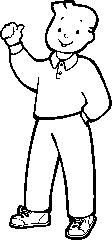 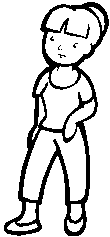 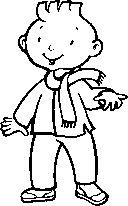 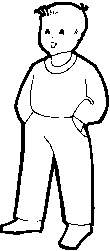 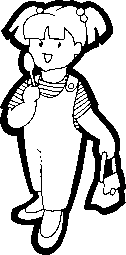 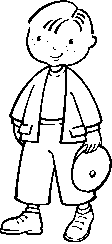 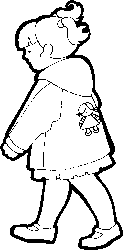 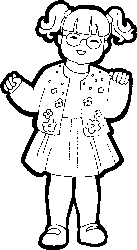 ilelleilsilselles